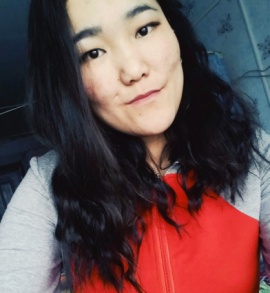 СОКТОЕВА ХЭШЭГМА САЯНОВНААдрес: г.Улан-Удэ, ул. Сухэ-Батора, 3бТел.: +7 914 630 09 24E-mail: kheshegma.soktoeva@mail.ruЦель: получение должности внештатного переводчика.Опыт работы: 2015- наст. вр. – переводчик-фрилансер.Выполнение переводов текстов общей тематики, устные (последовательные) переводы; Проведение экскурсий по городу и по Иволгинскому дацану на английском языке;Переводы статей, художественных и научных текстов. Наст. вр. – учитель английского языка в школе №9 г. Улан-Удэ. Образование: 2012-2016 гг. – Бурятский Государственный Университет (г. Улан-Удэ), Институт Филологии и Массовых Коммуникаций (бывший Факультет Иностранных Языков). Специализация «Перевод и переводоведение». Форма обучения – очная. 2015-2016 гг. – Курсы профессиональной переподготовки « Теория и методика обучения английскому языку». Знания и навыки Работа в ОС Windows 7, 10;Программы: Microsoft Office 2003-2007, Excel, Adobe Reader; Русский (Родной), Бурятский (Родной), Английский(Advanced); Французский (B2); Перевод с английского, французского на русский; с русского на английский;В данное время обучаюсь работе с программами SDL Trados и Cat Tools;Интересы в области права, дипломатии, географии, истории и культуры изучаемых стран (Англии и Франции). Личные качества: 
Ответственность, пунктуальность, усердность, целеустремлённость, коммуникабельность, оптимизм, инициативность, готовность к обучению и обогащению опыта, креативность.